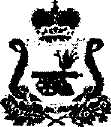 СОВЕТ ДЕПУТАТОВ ИЗДЕШКОВСКОГО СЕЛЬСКОГО ПОСЕЛЕНИЯ САФОНОВСКОГО РАЙОНА СМОЛЕНСКОЙ ОБЛАСТИРЕШЕНИЕот 28.03.2013 г. № 4Об отчете Главы муниципального образованияИздешковского сельского поселенияСафоновского района Смоленской областио результатах его деятельности за 2012 год       Заслушав и обсудив представленный Главой муниципального образования Издешковского сельского поселения Сафоновского района Смоленской области Шпаковым А.И. отчет о результатах своей деятельности за 2012 год,       Совет депутатов Издешковского сельского поселения Сафоновского района Смоленской области        РЕШИЛ:       1. Отчет Главы муниципального образования Издешковского сельского поселения Сафоновского района Смоленской области Шпакова А.И. о результатах его деятельности за 2012 год утвердить (прилагается).       2. Признать деятельность Главы муниципального образования Издешковского сельского поселения Сафоновского района Смоленской области Шпакова Андрея Ивановича за 2012 год удовлетворительной.       3. Разместить настоящее решение  в установленном порядке на официальном сайте Администрации муниципального образования «Сафоновский район» Смоленской области.Глава муниципального образования Издешковского сельского поселения Сафоновского района Смоленской области                                            А.И. Шпаков                                                                УТВЕРЖДЕН                                                                                             решением Совета депутатов                                                                                    Издешковского сельского                                                                                   поселения Сафоновского района Смоленской области                                                                                              от 28.03.2013 г. № 4ОТЧЕТГлавы муниципального образования Издешковского сельского поселенияСафоновского района Смоленской области о результатах своей деятельности       за 2012 год      Деятельность Главы муниципального образования Издешковского сельского поселения Сафоновского района Смоленской области при взаимодействии с Советом депутатов Издешковского сельского поселения и Администрациеи Издешковского сельского поселения определялась выполнением главной задачи – повышением качества жизни жителей Издешковского сельского поселения, при условии соблюдения требований законодательства и Устава Издешковского сельского поселения Сафоновского района Смоленской области.      В решении проблем жителей с.Издешково использовался комплексный подход. Работа была направлена на упрепление правовой, экономической базы местного самоуправления.      Основными видами деятельности Совета депутатов Издешковского сельского поселения Сафоновского района Смоленской области являлись:       1. разработка проектов решения Совета депутатов;       2. анализ проектов нормативно-правовых актов, выносимых на рассмотрение Совета депутатов;       3. прием населения и содействие в решении вопросов местного значения;       4. проведение заседаний постоянных депутатских комиссий;       5. контроль за исполнением принятых решений Совета депутатов.       Советом депутатов Издешковского сельского поселения Сафоновского района Смоленской области проведено 23 заседания, на которых рассматривались и принимались решения по таким вопросам как:       - о бюджете Издешковского сельского поселения Сафоновского района Смоленской области;       - о внесении изменений в Устав Издешковского сельского поселения Сафоновского района Смоленской области;       - о муниципальной адресной программе по проведению капитального ремонта многоквартирных домов;       - о порядке и условиях приватизации муниципального имущества, находящегося в собственности муниципального образования Издешковского сельского поселения Сафоновского района Смоленской области.2      Общий объем доходов составил 11 186,2 тыс. рублей, расходы бюджета составили  11 306,3 тыс. рублей. Перевыполнение расходов над доходами составило 120,1 тыс. рублей.      Расходование средств производилось целенаправленно.      Большое значение уделялось работе с населением, включающей в себя: приемы граждан; рассмотрение обращений жителей; непосредственное обсуждение и решение вопросов в ходе встреч; проведение собраний и публичных слушаний.       Деятельность Совета депутатов Издешковского сельского поселения Сафоновского района Смоленской области освещалась в средствах массовой информации, в частности в газете «Сафоновская правда» и обнародованием путем вывешивания на информационном стенде.